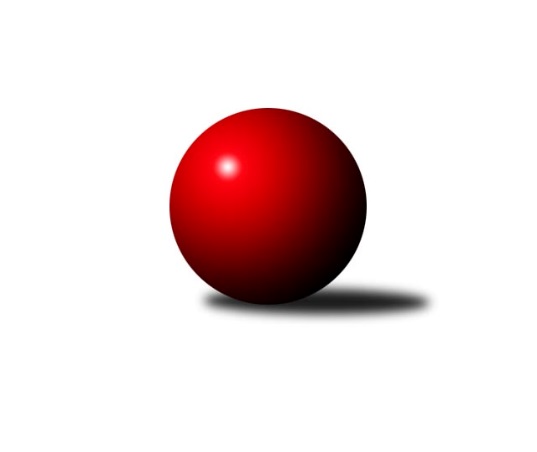 Č.4Ročník 2010/2011	3.10.2010Nejlepšího výkonu v tomto kole: 2551 dosáhlo družstvo: TJ Spartak Bílovec ˝A˝Krajský přebor MS 2010/2011Výsledky 4. kolaSouhrnný přehled výsledků:TJ Spartak Bílovec ˝A˝	- TJ Opava ˝C˝	16:0	2551:2384		2.10.TJ Nový Jičín ˝A˝	- TJ Unie Hlubina ˝A˝	6:10	2380:2406		2.10.KK Lipník nad Bečvou ˝A˝	- TJ Odry ˝B˝	12:4	2457:2179		2.10.TJ Sokol Bohumín ˝B˝	- TJ VOKD Poruba ˝B˝	12:4	2519:2404		2.10.TJ Sokol Michálkovice ˝B˝	- TJ Zubří˝A˝	16:0	2416:2245		2.10.KK Minerva Opava ˝B˝	- SKK Ostrava B	12:4	2502:2487		3.10.Tabulka družstev:	1.	TJ Sokol Bohumín ˝B˝	4	3	0	1	42 : 22 	 	 2509	6	2.	KK Lipník nad Bečvou ˝A˝	4	3	0	1	40 : 24 	 	 2436	6	3.	TJ Unie Hlubina ˝A˝	3	3	0	0	31 : 17 	 	 2514	6	4.	KK Minerva Opava ˝B˝	4	3	0	1	38 : 26 	 	 2411	6	5.	TJ Spartak Bílovec ˝A˝	4	2	0	2	38 : 26 	 	 2502	4	6.	TJ Sokol Michálkovice ˝B˝	4	2	0	2	38 : 26 	 	 2398	4	7.	TJ Nový Jičín ˝A˝	4	2	0	2	37 : 27 	 	 2416	4	8.	SKK Ostrava B	4	2	0	2	34 : 30 	 	 2382	4	9.	TJ VOKD Poruba ˝B˝	4	2	0	2	28 : 36 	 	 2337	4	10.	TJ Frenštát p.R.˝A˝	3	1	0	2	20 : 28 	 	 2393	2	11.	TJ Zubří˝A˝	4	1	0	3	23 : 41 	 	 2355	2	12.	TJ Opava ˝C˝	3	0	0	3	9 : 39 	 	 2427	0	13.	TJ Odry ˝B˝	3	0	0	3	6 : 42 	 	 2313	0Podrobné výsledky kola:	 TJ Spartak Bílovec ˝A˝	2551	16:0	2384	TJ Opava ˝C˝	Karel Šnajdárek	 	 240 	 201 		441 	 2:0 	 405 	 	196 	 209		Michal Blažek	Jiří Sequens	 	 225 	 217 		442 	 2:0 	 398 	 	186 	 212		Rudolf Tvrdoň	Jaroslav Černý	 	 204 	 207 		411 	 2:0 	 378 	 	201 	 177		Tomáš Valíček	Milan Binar	 	 211 	 219 		430 	 2:0 	 409 	 	208 	 201		Milan Franer	Karel Mareček	 	 209 	 194 		403 	 2:0 	 393 	 	187 	 206		Jana Tvrdoňová	Vladimír Štacha	 	 208 	 216 		424 	 2:0 	 401 	 	191 	 210		Karel Škrobánekrozhodčí: Nejlepší výkon utkání: 442 - Jiří Sequens	 TJ Nový Jičín ˝A˝	2380	6:10	2406	TJ Unie Hlubina ˝A˝	Ján Pelikán	 	 166 	 179 		345 	 0:2 	 380 	 	204 	 176		Michal Hejtmánek	Michal Pavič	 	 201 	 206 		407 	 0:2 	 412 	 	211 	 201		Michal Zatyko	Jiří Hradil	 	 196 	 189 		385 	 0:2 	 410 	 	213 	 197		Petr Chodura	Josef Zavacký	 	 202 	 196 		398 	 2:0 	 386 	 	196 	 190		Jiří Břeska	Radek Škarka	 	 204 	 196 		400 	 2:0 	 382 	 	207 	 175		Radmila Pastvová	Jan Pospěch	 	 216 	 229 		445 	 2:0 	 436 	 	217 	 219		František Olivarozhodčí: Nejlepší výkon utkání: 445 - Jan Pospěch	 KK Lipník nad Bečvou ˝A˝	2457	12:4	2179	TJ Odry ˝B˝	Richard Štětka	 	 193 	 224 		417 	 2:0 	 334 	 	175 	 159		Daniel Donéé	Jitka Szczyrbová	 	 200 	 202 		402 	 2:0 	 343 	 	168 	 175		Jaroslav Mika	Zdeněk Krejčiřík	 	 215 	 160 		375 	 0:2 	 381 	 	182 	 199		Vlastimil Chott	Rostislav Pelz	 	 215 	 210 		425 	 2:0 	 329 	 	174 	 155		Lucie Kučáková	Vilém Zeiner	 	 187 	 211 		398 	 0:2 	 399 	 	199 	 200		Jiří Brož	Zdeněk   Macháček st.	 	 229 	 211 		440 	 2:0 	 393 	 	216 	 177		Daniel Ševčík st.rozhodčí: Nejlepší výkon utkání: 440 - Zdeněk   Macháček st.	 TJ Sokol Bohumín ˝B˝	2519	12:4	2404	TJ VOKD Poruba ˝B˝	Pavel Niesyt	 	 240 	 210 		450 	 2:0 	 375 	 	192 	 183		Petr Oravec	Karol Nitka	 	 208 	 218 		426 	 2:0 	 407 	 	208 	 199		Jan Žídek	Josef Kuzma	 	 188 	 209 		397 	 0:2 	 405 	 	202 	 203		Pavel Krompolc	Lubomír Richter	 	 186 	 220 		406 	 2:0 	 398 	 	196 	 202		Tomáš Foniok	Štefan Dendis	 	 210 	 211 		421 	 0:2 	 426 	 	221 	 205		Libor Žíla	Dalibor Hamrozy	 	 228 	 191 		419 	 2:0 	 393 	 	200 	 193		Vladimír Radarozhodčí: Nejlepší výkon utkání: 450 - Pavel Niesyt	 TJ Sokol Michálkovice ˝B˝	2416	16:0	2245	TJ Zubří˝A˝	Ivo Herzán	 	 183 	 202 		385 	 2:0 	 349 	 	188 	 161		Lubomír Krupa	Petr Jurášek	 	 199 	 211 		410 	 2:0 	 390 	 	200 	 190		Radim Krupa	Pavel Čech	 	 202 	 183 		385 	 2:0 	 377 	 	187 	 190		Jaroslav Pavlát	Zdeněk Zhýbala	 	 215 	 197 		412 	 2:0 	 383 	 	189 	 194		Jiří Ondřej	Jan Zych	 	 217 	 198 		415 	 2:0 	 357 	 	169 	 188		Ota Adámek	Daniel Dudek	 	 214 	 195 		409 	 2:0 	 389 	 	196 	 193		Jiří Křenekrozhodčí: Nejlepší výkon utkání: 415 - Jan Zych	 KK Minerva Opava ˝B˝	2502	12:4	2487	SKK Ostrava B	Petr Frank	 	 213 	 207 		420 	 2:0 	 393 	 	189 	 204		Petr Šebestík	Jan Král	 	 204 	 212 		416 	 2:0 	 404 	 	194 	 210		Michal Blinka	Renáta Smijová	 	 197 	 190 		387 	 0:2 	 423 	 	207 	 216		Miroslav Bohm	Vladimír Staněk	 	 223 	 211 		434 	 2:0 	 409 	 	216 	 193		Dan  Šodek	Karel Vágner	 	 225 	 204 		429 	 2:0 	 422 	 	210 	 212		Radek Foltýn	Tomáš Král	 	 209 	 207 		416 	 0:2 	 436 	 	235 	 201		Tomáš Polášekrozhodčí: Nejlepší výkon utkání: 436 - Tomáš PolášekPořadí jednotlivců:	jméno hráče	družstvo	celkem	plné	dorážka	chyby	poměr kuž.	Maximum	1.	Štefan Dendis 	TJ Sokol Bohumín ˝B˝	440.67	296.7	144.0	2.3	2/2	(456)	2.	Milan Binar 	TJ Spartak Bílovec ˝A˝	433.67	287.2	146.5	4.7	3/3	(460)	3.	Daniel Dudek 	TJ Sokol Michálkovice ˝B˝	432.83	288.5	144.3	3.7	3/3	(474)	4.	Petr Chodura 	TJ Unie Hlubina ˝A˝	429.75	285.0	144.8	2.5	2/2	(454)	5.	Jitka Szczyrbová 	KK Lipník nad Bečvou ˝A˝	428.83	287.5	141.3	3.5	3/3	(458)	6.	Jiří Sequens 	TJ Spartak Bílovec ˝A˝	426.67	303.0	123.7	4.7	3/3	(442)	7.	Pavel Niesyt 	TJ Sokol Bohumín ˝B˝	426.00	286.5	139.5	4.5	2/2	(450)	8.	Ladislav  Petr 	TJ Frenštát p.R.˝A˝	424.00	292.3	131.7	4.3	3/3	(434)	9.	František Oliva 	TJ Unie Hlubina ˝A˝	423.25	278.3	145.0	4.0	2/2	(436)	10.	Tomáš Polášek 	SKK Ostrava B	422.67	286.5	136.2	5.8	3/3	(436)	11.	Josef Zavacký 	TJ Nový Jičín ˝A˝	422.25	281.8	140.5	3.3	2/3	(435)	12.	Vladimír Štacha 	TJ Spartak Bílovec ˝A˝	421.67	289.0	132.7	5.7	3/3	(430)	13.	Karel Šnajdárek 	TJ Spartak Bílovec ˝A˝	421.00	287.7	133.3	3.2	3/3	(441)	14.	Karel Mareček 	TJ Spartak Bílovec ˝A˝	420.00	292.0	128.0	5.5	2/3	(435)	15.	Jan Pospěch 	TJ Nový Jičín ˝A˝	419.83	283.8	136.0	4.7	3/3	(445)	16.	Rostislav Pelz 	KK Lipník nad Bečvou ˝A˝	418.83	287.7	131.2	8.3	3/3	(425)	17.	Michal Hejtmánek 	TJ Unie Hlubina ˝A˝	418.50	289.0	129.5	4.8	2/2	(465)	18.	Radmila Pastvová 	TJ Unie Hlubina ˝A˝	418.25	284.5	133.8	5.0	2/2	(470)	19.	Roman Šima 	TJ Odry ˝B˝	417.50	272.5	145.0	5.5	2/3	(434)	20.	Miroslav Paloc 	TJ Sokol Bohumín ˝B˝	417.00	295.0	122.0	7.5	2/2	(429)	21.	Tomáš Král 	KK Minerva Opava ˝B˝	416.67	290.7	126.0	5.2	2/2	(429)	22.	Jaroslav  Petr 	TJ Frenštát p.R.˝A˝	416.00	282.0	134.0	5.0	3/3	(443)	23.	Michal Zatyko 	TJ Unie Hlubina ˝A˝	413.75	287.8	126.0	3.5	2/2	(416)	24.	Zdeněk   Macháček st. 	KK Lipník nad Bečvou ˝A˝	413.67	283.5	130.2	4.3	3/3	(440)	25.	Milan  Kučera 	TJ Frenštát p.R.˝A˝	413.67	289.3	124.3	7.3	3/3	(433)	26.	Jan Král 	KK Minerva Opava ˝B˝	413.50	292.0	121.5	8.5	2/2	(452)	27.	Karel Škrobánek 	TJ Opava ˝C˝	413.33	279.3	134.0	5.3	3/3	(432)	28.	Josef Kuzma 	TJ Sokol Bohumín ˝B˝	412.83	278.5	134.3	4.5	2/2	(429)	29.	Libor Jurečka 	TJ Nový Jičín ˝A˝	412.00	282.0	130.0	6.0	2/3	(427)	30.	Richard Štětka 	KK Lipník nad Bečvou ˝A˝	410.67	277.3	133.3	6.2	3/3	(447)	31.	Rudolf Tvrdoň 	TJ Opava ˝C˝	410.33	274.7	135.7	4.3	3/3	(430)	32.	Karol Nitka 	TJ Sokol Bohumín ˝B˝	410.00	286.0	124.0	5.7	2/2	(426)	33.	Jiří Brož 	TJ Odry ˝B˝	409.67	290.7	119.0	8.3	3/3	(416)	34.	Miroslav Bohm 	SKK Ostrava B	409.33	278.8	130.5	3.7	3/3	(455)	35.	Alexej Kudělka 	TJ Nový Jičín ˝A˝	409.33	291.7	117.7	7.0	3/3	(432)	36.	Michal Blažek 	TJ Opava ˝C˝	408.00	287.0	121.0	3.0	2/3	(411)	37.	Dalibor Hamrozy 	TJ Sokol Bohumín ˝B˝	406.67	285.3	121.3	5.5	2/2	(423)	38.	Zdeněk Zhýbala 	TJ Sokol Michálkovice ˝B˝	406.33	278.3	128.0	5.2	3/3	(416)	39.	Radim Krupa 	TJ Zubří˝A˝	406.25	286.8	119.5	3.0	2/3	(425)	40.	Michal Pavič 	TJ Nový Jičín ˝A˝	406.00	282.5	123.5	5.2	3/3	(424)	41.	Pavel Gerlich 	SKK Ostrava B	401.25	279.5	121.8	4.3	2/3	(464)	42.	Jaroslav Černý 	TJ Spartak Bílovec ˝A˝	401.00	284.5	116.5	9.3	2/3	(411)	43.	Vilém Zeiner 	KK Lipník nad Bečvou ˝A˝	401.00	289.8	111.3	9.3	2/3	(403)	44.	Radek Foltýn 	SKK Ostrava B	400.25	268.8	131.5	4.0	2/3	(422)	45.	Jaroslav Klekner 	TJ VOKD Poruba ˝B˝	400.00	267.0	133.0	3.5	2/3	(410)	46.	Petr Jurášek 	TJ Sokol Michálkovice ˝B˝	399.83	271.3	128.5	6.7	3/3	(438)	47.	Ivo Herzán 	TJ Sokol Michálkovice ˝B˝	399.00	279.5	119.5	7.0	3/3	(405)	48.	Jiří Břeska 	TJ Unie Hlubina ˝A˝	398.50	277.0	121.5	5.0	2/2	(411)	49.	Jiří Křenek 	TJ Zubří˝A˝	398.00	275.3	122.7	3.7	3/3	(423)	50.	Jaroslav Pavlát 	TJ Zubří˝A˝	397.67	274.7	123.0	7.7	3/3	(436)	51.	Libor Žíla 	TJ VOKD Poruba ˝B˝	397.67	279.8	117.8	8.7	3/3	(426)	52.	Jan Žídek 	TJ VOKD Poruba ˝B˝	396.50	270.5	126.0	5.5	2/3	(407)	53.	Karel Vágner 	KK Minerva Opava ˝B˝	396.00	276.2	119.8	7.8	2/2	(429)	54.	Ota Adámek 	TJ Zubří˝A˝	395.67	272.3	123.3	7.0	3/3	(436)	55.	Tomáš Valíček 	TJ Opava ˝C˝	394.33	281.0	113.3	8.0	3/3	(424)	56.	Tomáš Foniok 	TJ VOKD Poruba ˝B˝	394.00	273.0	121.0	7.0	3/3	(413)	57.	Jana Tvrdoňová 	TJ Opava ˝C˝	393.33	275.3	118.0	7.0	3/3	(426)	58.	Dan  Šodek 	SKK Ostrava B	392.00	275.3	116.7	5.3	3/3	(409)	59.	Vladimír Staněk 	KK Minerva Opava ˝B˝	390.00	268.3	121.8	8.8	2/2	(434)	60.	Antonín Fabík 	TJ Spartak Bílovec ˝A˝	389.33	286.3	103.0	11.7	3/3	(413)	61.	Jiří Ondřej 	TJ Zubří˝A˝	388.50	278.0	110.5	9.0	2/3	(413)	62.	Zdeněk Michna 	TJ Frenštát p.R.˝A˝	388.33	276.7	111.7	7.3	3/3	(415)	63.	Jaromír Matějek 	TJ Frenštát p.R.˝A˝	386.50	273.5	113.0	10.0	2/3	(397)	64.	Pavel Krompolc 	TJ VOKD Poruba ˝B˝	385.67	266.7	119.0	9.7	3/3	(405)	65.	Jaroslav Mika 	TJ Odry ˝B˝	384.33	262.3	122.0	6.0	3/3	(419)	66.	Michal Blinka 	SKK Ostrava B	384.00	293.0	91.0	14.5	2/3	(404)	67.	Lubomír Škrobánek 	TJ Opava ˝C˝	382.50	273.5	109.0	6.0	2/3	(393)	68.	Daniel Donéé 	TJ Odry ˝B˝	379.67	258.7	121.0	8.0	3/3	(419)	69.	Jiří Hradil 	TJ Nový Jičín ˝A˝	379.50	266.3	113.3	8.5	2/3	(397)	70.	Vlastimil Chott 	TJ Odry ˝B˝	377.00	262.0	115.0	12.5	2/3	(381)	71.	František Křák 	TJ VOKD Poruba ˝B˝	376.50	268.3	108.3	11.5	2/3	(419)	72.	Petr Oravec 	TJ VOKD Poruba ˝B˝	375.50	279.7	95.8	13.8	3/3	(401)	73.	Jan Špalek 	KK Lipník nad Bečvou ˝A˝	374.50	254.0	120.5	6.5	2/3	(386)	74.	Lubomír Krupa 	TJ Zubří˝A˝	372.67	260.7	112.0	5.7	3/3	(409)	75.	Zdeněk Krejčiřík 	KK Lipník nad Bečvou ˝A˝	372.00	288.0	84.0	13.0	2/3	(375)	76.	Oldřich Bidrman 	TJ Sokol Michálkovice ˝B˝	370.67	262.7	108.0	8.7	3/3	(400)	77.	Daniel Ševčík  st.	TJ Odry ˝B˝	370.00	276.5	93.5	13.0	2/3	(393)	78.	Ján Pelikán 	TJ Nový Jičín ˝A˝	367.00	255.7	111.3	11.0	3/3	(411)	79.	Petr Šebestík 	SKK Ostrava B	367.00	257.2	109.8	11.3	3/3	(393)	80.	Lucie Kučáková 	TJ Odry ˝B˝	362.67	263.3	99.3	13.7	3/3	(405)		Michal Babinec  ml 	TJ Unie Hlubina ˝A˝	458.00	299.0	159.0	4.0	1/2	(458)		Dana Lamichová 	TJ Opava ˝C˝	456.00	304.0	152.0	3.0	1/3	(456)		Jan  Krupa ml. 	TJ Zubří˝A˝	432.00	304.0	128.0	9.0	1/3	(432)		Zdeněk Štohanzl 	KK Minerva Opava ˝B˝	427.50	294.0	133.5	5.5	1/2	(432)		Jiří Slovák 	TJ Zubří˝A˝	419.00	279.0	140.0	5.0	1/3	(419)		Petr Frank 	KK Minerva Opava ˝B˝	417.33	277.3	140.0	2.7	1/2	(431)		Tomáš Binek 	TJ Frenštát p.R.˝A˝	415.00	280.0	135.0	3.0	1/3	(415)		Jan Zych 	TJ Sokol Michálkovice ˝B˝	415.00	292.0	123.0	3.0	1/3	(415)		Milan Franer 	TJ Opava ˝C˝	409.00	285.0	124.0	7.0	1/3	(409)		Radek Škarka 	TJ Nový Jičín ˝A˝	400.00	278.0	122.0	4.0	1/3	(400)		Renáta Smijová 	KK Minerva Opava ˝B˝	397.00	282.5	114.5	6.5	1/2	(407)		Vladimír Rada 	TJ VOKD Poruba ˝B˝	393.00	285.0	108.0	8.0	1/3	(393)		Lubomír Richter 	TJ Sokol Bohumín ˝B˝	392.50	276.5	116.0	9.0	1/2	(406)		Pavel Čech 	TJ Sokol Michálkovice ˝B˝	391.50	263.0	128.5	5.0	1/3	(398)		Miroslav  Makový 	TJ Frenštát p.R.˝A˝	390.00	268.0	122.0	5.0	1/3	(390)		Radek Říman 	TJ Sokol Michálkovice ˝B˝	390.00	278.0	112.0	9.0	1/3	(390)		Tomáš Kubát 	SKK Ostrava B	387.00	271.0	116.0	7.0	1/3	(387)		Jan Strnadel 	KK Minerva Opava ˝B˝	381.00	286.0	95.0	12.0	1/2	(381)		Lubomír Bičík 	KK Minerva Opava ˝B˝	380.00	272.0	108.0	12.0	1/2	(380)		Jaroslav Jurášek 	TJ Sokol Michálkovice ˝B˝	378.00	271.0	107.0	8.0	1/3	(378)		Josef Šturma 	TJ Zubří˝A˝	369.00	266.0	103.0	15.0	1/3	(369)		Jiří Veselý 	TJ Frenštát p.R.˝A˝	363.00	267.0	96.0	16.0	1/3	(363)		Pavel Tobiáš 	TJ Frenštát p.R.˝A˝	311.00	243.0	68.0	23.0	1/3	(311)Sportovně technické informace:Starty náhradníků:registrační číslo	jméno a příjmení 	datum startu 	družstvo	číslo startu
Hráči dopsaní na soupisku:registrační číslo	jméno a příjmení 	datum startu 	družstvo	Program dalšího kola:5. kolo8.10.2010	pá	16:30	TJ Sokol Michálkovice ˝B˝ - KK Minerva Opava ˝B˝	9.10.2010	so	9:00	TJ Unie Hlubina ˝A˝ - TJ Frenštát p.R.˝A˝	9.10.2010	so	9:00	TJ Spartak Bílovec ˝A˝ - SKK Ostrava B	9.10.2010	so	9:00	TJ Nový Jičín ˝A˝ - TJ VOKD Poruba ˝B˝	9.10.2010	so	9:00	KK Lipník nad Bečvou ˝A˝ - TJ Sokol Bohumín ˝B˝	9.10.2010	so	10:00	TJ Opava ˝C˝ - TJ Odry ˝B˝	Nejlepší šestka kola - absolutněNejlepší šestka kola - absolutněNejlepší šestka kola - absolutněNejlepší šestka kola - absolutněNejlepší šestka kola - dle průměru kuželenNejlepší šestka kola - dle průměru kuželenNejlepší šestka kola - dle průměru kuželenNejlepší šestka kola - dle průměru kuželenNejlepší šestka kola - dle průměru kuželenPočetJménoNázev týmuVýkonPočetJménoNázev týmuPrůměr (%)Výkon1xPavel NiesytBohumín B4501xJan PospěchNový Jičín A112.064451xJan PospěchNový Jičín A4451xZdeněk   Macháček st.KK Lipník A111.894401xJiří SequensBílovec A4421xFrantišek OlivaHlubina A109.794361xKarel ŠnajdárekBílovec A4411xPavel NiesytBohumín B109.624501xZdeněk   Macháček st.KK Lipník A4401xRostislav PelzKK Lipník A108.084251xFrantišek OlivaHlubina A4361xJiří SequensBílovec A107.89442